Startdag 2019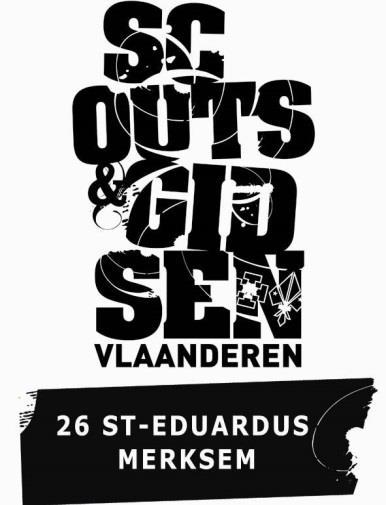 Beste ouders, leden & sympathisanten,De kampen liggen ondertussen al weer even achter ons. Dus is het opnieuw tijd voor een nieuw scoutsjaar. Dit starten we naar goede gewoonte met onze startdag.De startdag zal doorgaan op zaterdag 7 september en zal van start gaan rond 15u30. Wat valt er allemaal te beleven deze dag?We nemen afscheid van de leiding die stopt We stellen nieuwe leidingsploegen voor We voorzien randanimatie Eventueel het uniform up-to-date houden (nieuwe das, badges voor op het hemd, ledentruien…) Gezellig samen iets drinken en eten Indien nodig, adreswijzigingen doorgeven aan de nieuwe takleiding En natuurlijk het belangrijkste van allemaal, de overgang zelf. De 2e jaars kapoenen, 3e jaars welpen, 3e jaars jonggivers en ook de 3e jaars givers mogen zich komen uitleven op ons uitdagend parcour. Het is zeker aan te raden om kleren mee te nemen die vuil mogen worden. Ook dit jaar staan er weer frietjes à volonté en vleesjes op het menu. Inschrijven kan door een mailtje met je naam en het aantal personen dat mee komt smullen te sturen naar lien.philips@gmail.com. Betalen kan via een overschrijving naar het rekeningnummer BE79 7895 8321 4033 met vermelding “Overgang naam + … x MENU. Gelieve in te schrijven voor maandag 2 september.Voor het menu betaal je €10. Hiervoor krijg je frietjes à volonté, verschillende sauzen en een assortiment van frituursnacks (deze kan je op het moment zelf kiezen). Tot dan!De leidingsploeg